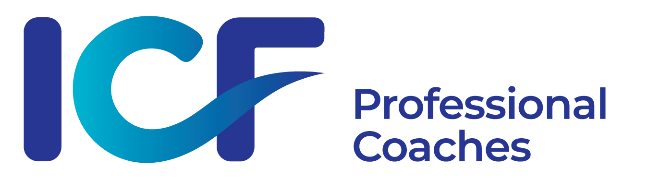 CHAPTER MEMBERSHIP ELIGIBILITY REQUIREMENT (CMER) POLICYIn accordance with the goal to provide the utmost value from ICF Membership, we have defined the below as the criteria for membership of ICF Chapters. This policy will encourage growth in ICF Membership globally, while maintaining the rigor and credibility associated with ICF. As brand ambassadors, ICF Chapters set expectations for all of their members to uphold the reputation of the organization for the benefit of the membership, the profession and the coaching consumer. ICF Chapter Membership is limited to current ICF Global Members in good standing. Individuals who are not currently ICF Global Members are not eligible for ICF Chapter Membership. These individuals are encouraged to join ICF Global provided they meet the Member Eligibility Requirement (MER). All ICF Global Members in good standing are eligible for membership in an ICF Chapter, if they so choose. Participation at the chapter level is strongly encouraged but not mandatory. ICF Chapters may charge additional fees for membership or participation, as they deem appropriate for their operations. If an ICF Global member joins an ICF Chapter, he or she may be required to pay any additional local fees to participate in chapter activities. ICF Chapters are solely responsible for the collection of local dues and activity fees, unless otherwise arranged through mutual agreement with ICF Global. ICF Chapters are permitted to invite and include non-members, or “visitors,” to meetings and participate in virtual offerings, conferences or other events that the ICF Chapter hosts. ICF Chapter members may be allowed preferential opportunity for access (i.e., financial discount, members-only content, etc.). Chapters are encouraged to identify additional ways for non-members to remain engaged with the ICF community, but the distinction of “member” and membership benefits shall not be extended to these individuals.  Additionally, non-ICF Members, or “visitors,” who attend chapter meetings and participate in virtual offerings, conferences and events may not: i. Represent themselves as members of the ICF Chapter, ICF Global or the International Coaching Federation, or utilize the logos or trademarks of these entities. ii. Vote in ICF Chapter elections or serve in any ICF Chapter leadership capacity, including the board of directors, committees, task forces, etc.  Non-ICF Members, or “visitors,” are not subject to provisions of the ICF Code of Ethics, Ethical Conduct Review Process or other ICF Global polices, as these are only applicable to ICF Global Members in good standing.  Local ICF Chapters are encouraged to create strategic alliances with other professional organizations within their communities, pursuant to the ICF Chapter Agreement.  ICF Members may join more than one chapter; however, the member can designate only one “home” chapter in his or her membership profile on Coachingfederation.org. Additionally, ICF Members belonging to more than one chapter may be subject to any local fees implied by the chapters. Local ICF Chapters are free to set their membership fees, and levels thereof, as they deem fit. 